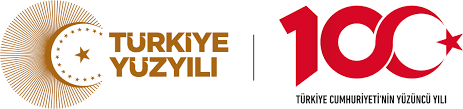 İLGİLİ MAKAMAÜniversitemiz……. Fakültesi/Yüksekokulu ..…..Bölümü……numaralı öğrencisi…….. (Ad Soyad) Üniversitemiz  ……..Topluluğu Başkanı görevini yürütmektedir.Bilgilerini arz/rica ederim.Öğr. Gör. Oğuzhan UYMAZÖğrenci Toplulukları Koordinatörü